                                    Holly Park School                                         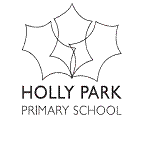   GDPR Compliant Records Management PolicyContents:Statement of intentLegal frameworkResponsibilitiesManagement of pupil recordsRetention of pupil records and other pupil-related informationRetention of staff recordsRetention of senior leadership and management recordsRetention of health and safety recordsRetention of financial recordsRetention of other school recordsStoring and protecting information Accessing informationDigital continuity statementInformation auditDisposal of data Monitoring and reviewAppendix 1 Justifications for retentionStatement of intentHolly Park is committed to maintaining the confidentiality of its information and ensuring that all records within the school are only accessible by the appropriate individuals. In line with the requirements of the General Data Protection Regulation (GDPR), the school also has a responsibility to ensure that all records are only kept for as long as is necessary to fulfil the purpose(s) for which they were intended.The school has created this policy to outline how records are stored, accessed, monitored, retained and disposed of, in order to meet the school’s statutory requirements.This document complies with the requirements set out in the GDPR, which will come into effect on 25 May 2018. The government has confirmed that the UK’s decision to leave the EU will not affect the commencement of the GDPR. Legal frameworkThis policy has due regard to legislation including, but not limited to, the following: General Data Protection Regulation (2016)Freedom of Information Act 2000Limitation Act 1980 (as amended by the Limitation Amendment Act 1980)This policy also has due regard to the following guidance:Information Records Management Society ‘Information Management Toolkit for Schools’ 2016This policy will be implemented in accordance with the following school policies and procedures:Data Protection PolicyFreedom of Information PolicyOnline-security PolicySecurity Breach Management PlanResponsibilitiesThe school as a whole has a responsibility for maintaining its records and record-keeping systems in line with statutory requirements.The Governors hold overall responsibility for this policy and for ensuring it is implemented correctly.The data protection officer (DPO) is responsible for the management of records at Holly Park School.The DPO is responsible for promoting compliance with this policy and reviewing the policy on an annual basis, in conjunction with the Headteacher and governors.The DPO is responsible for ensuring that all records are stored securely, in accordance with the retention periods outlined in this policy, and are disposed of correctly.All staff members are responsible for ensuring that any records for which they are responsible for are accurate, maintained securely and disposed of correctly, in line with the provisions of this policy.Management of pupil recordsPupil records are specific documents that are used throughout a pupil’s time in the education system – they are passed to each school that a pupil attends and includes all personal information relating to them, e.g. date of birth, home address, as well as their progress and achievement.The following information is stored on the front of a pupil record, and will be easily accessible:Forename, surname, gender and date of birthUnique pupil numberThe following information is stored on the admission form inside the front cover of a pupil record, and will be easily accessible:Ethnic origin, religion and first language (if not English)Any preferred namesPosition in their family, e.g. eldest siblingEmergency contact details and the name of the pupil’s doctorAny allergies or other medical conditions that are important to be aware ofNames of parents, including their home address(es) and telephone number(s)Name of the school, the date of admission and the date of leaving, where appropriateAny other agency involvement, e.g. speech and language therapistThe following information is stored in a pupil record, and will be easily accessible (some of this information is stored elsewhere on the school site for ease but will be collated to the pupil record for transfer etc):Admissions formDetails of any SEND (stored with the SENCO)If the pupil has attended an early years setting, the record of transferAnnual written reports to parentsNational curriculum and agreed syllabus record sheetsNotes relating to major incidents and accidents involving the pupil (stored with the Deputy Head or Pupil Support Officer)Any information about an education and healthcare (EHC) plan and support offered in relation to the EHC plan (stored with the SENCO)Any notes indicating child protection disclosures and reports are held (stored with the DSL)Any information relating to exclusions (stored with the Deputy Head or Headteacher)Any correspondence with parents or external agencies relating to major issues, e.g. mental health (stored with the SENCO)Notes indicating that records of complaints made by parents or the pupil are heldThe following information is subject to shorter retention periods and, therefore, will be stored separately in a personal file for the pupil in the school office:Absence notesParental and, where appropriate, pupil consent forms for educational visits, photographs and videos, etc.Correspondence with parents about minor issues, e.g. behaviourHard copies of disclosures and reports relating to child protection are stored in a securely locked filing cabinet in the DSL’s office Hard copies of complaints made by parents or pupils are stored in a filing cabinet  in the headteacher’s office.Actual copies of accident and incident information are stored separately in the incident log books held in line with the retention periods outlined in this policy. An additional copy may be placed in the pupil’s file in the event of a major accident or incident.The school will ensure that no pupil records are altered or amended before transferring them to the next school that the pupil will attend. The only exception to the above is if any records placed on the pupil’s file have a shorter retention period and may need to be removed. In such cases, the DPO responsible for disposing records, will remove these records.Electronic records relating to a pupil’s record will also be transferred to the pupils’ next school. Section 10 of this policy outlines how electronic records will be transferred.The school will not keep any copies of information stored within a pupil’s record, unless there is ongoing legal action at the time during which the pupil leaves the school. The responsibility for these records will then transfer to the next school that the pupil attends.The school will, wherever possible, avoid sending a pupil record by post. Where a pupil record must be sent by post, it will be sent by registered post, with an accompanying list of the files included. The school it is sent to is required to sign a copy of the list to indicate that they have received the files and return this to the school.Retention of pupil records and other pupil-related informationThe table below outlines the school’s retention periods for individual pupil records and the action that will be taken after the retention period, in line with any requirements.Electronic copies of any information and files will be destroyed in line with the retention periods below.Retention of staff records The table below outlines the school’s retention period for staff records and the action that will be taken after the retention period, in line with any requirements.Electronic copies of any information and files will also be destroyed in line with the retention periods below.Retention of senior leadership and management recordsThe table below outlines the school’s retention periods for senior leadership and management records, and the action that will be taken after the retention period, in line with any requirements.Electronic copies of any information and files will also be destroyed in line with the retention periods below.
Retention of health and safety recordsThe table below outlines the school’s retention periods for health and safety records, and the action that will be taken after the retention period, in line with any requirements.Electronic copies of any information and files will also be destroyed in line with the retention periods below.Retention of financial recordsThe table below outlines the school’s retention periods for financial records and the action that will be taken after the retention period, in line with any requirements.Electronic copies of any information and files will also be destroyed in line with the retention periods below.
Retention of other school recordsThe table below outlines the school’s retention periods for any other records held by the school, and the action that will be taken after the retention period, in line with any requirements.Electronic copies of any information and files will also be destroyed in line with the retention periods below.Storing and protecting informationThe DPO will undertake a risk analysis to identify which records are vital to school management and these records will be stored in the most secure manner.The DPO will conduct a back-up of information on a termly basis to ensure that all data can still be accessed in the event of a security breach, e.g. a virus, and prevent any loss or theft of data.Where possible, backed-up information will be stored off the school premises, using a central back-up service operated by the LA.Confidential paper records are kept in a locked filing cabinet, drawer or safe, with restricted access. Confidential paper records are not left unattended or in clear view when held in a location with general access. Digital data is coded, encrypted or password-protected, both on a local hard drive and on a network drive that is regularly backed-up off-site.Where data is saved on removable storage or a portable device, the device is kept in a locked and fireproof filing cabinet, drawer or safe when not in use.Memory sticks are not used to hold personal information unless they are password-protected and fully encrypted. All electronic devices are password-protected to protect the information on the device in case of theft. Where possible, the school enables electronic devices to allow the remote blocking or deletion of data in case of theft. Staff and governors do not use their personal laptops or computers for school purposes. All members of staff are provided with their own secure login and password, and every computer regularly prompts users to change their password. Emails containing sensitive or confidential information are password-protected to ensure that only the recipient is able to access the information. The password will be shared with the recipient in a separate email.Circular emails to parents are sent blind carbon copy (bcc), so email addresses are not disclosed to other recipients. When sending confidential information by fax, members of staff always check that the recipient is correct before sending. Where personal information that could be considered private or confidential is taken off the premises, to fulfil the purpose of the data in line with the GDPR, either in an electronic or paper format, staff take extra care to follow the same procedures for security, e.g. keeping devices under lock and key. The person taking the information from the school premises accepts full responsibility for the security of the data. Before sharing data, staff always ensure that: They have consent from data subjects to share it.Adequate security is in place to protect it.The data recipient has been outlined in a privacy notice. All staff members will implement a ‘clear desk policy’ to avoid unauthorised access to physical records containing sensitive or personal information. All confidential information will be stored in a securely locked filing cabinet, drawer or safe with restricted access.Under no circumstances are visitors allowed access to confidential or personal information. Visitors to areas of the school containing sensitive information are supervised at all times. The physical security of the school’s buildings and storage systems, and access to them, is reviewed termly by the site manager in conjunction with the DPO. If an increased risk in vandalism, burglary or theft is identified, this will be reported to the headteacher and extra measures to secure data storage will be put in place.The school takes its duties under the GDPR seriously and any unauthorised disclosure may result in disciplinary action.The DPO is responsible for continuity and recovery measures are in place to ensure the security of protected data. Any damage to or theft of data will be managed in accordance with the school’s Security Breach Management Plan.Accessing informationHolly Park is transparent with data subjects, the information we hold and how it can be accessed.All members of staff, parents of registered pupils and other users of the school, e.g. visitors and third-party clubs, are entitled to:Know what information the school holds and processes about them or their child and why.Understand how to gain access to it.Understand how to provide and withdraw consent to information being held. Understand what the school is doing to comply with its obligations under the GDPR.All members of staff, parents of registered pupils and other users of the school and its facilities have the right, under the GDPR, to access certain personal data being held about them or their child. Personal information can be shared with pupils once they are considered to be at an appropriate age and responsible for their own affairs; although, this information can still be shared with parents. Pupils who are considered to be at an appropriate age to make decisions for themselves are entitled to have their personal information handled in accordance with their rights. The school will adhere to the provisions outlined in the school’s GDPR Data Protection Policy when responding to requests seeking access to personal information.Digital continuity statementDigital data that is retained for longer than six years will be named as part of a digital continuity statement.The DPO will identify any digital data that will need to be named as part of a digital continuity statement.The data will be archived to dedicated files on the school’s server, which are password-protected – this will be backed-up in accordance with section 10 of this policy.Memory sticks will never be used to store digital data, subject to a digital continuity statement.The IT technician will review new and existing storage methods annually and, where appropriate add them to the digital continuity statement.The following information will be included within the digital continuity statement:A statement of purpose and requirements for keeping the recordsThe names of the individuals responsible for long term data preservationA description of the information assets to be covered by the digital preservation statementA description of when the record needs to be captured into the approved file formatsA description of the appropriate supported file formats for long-term preservationA description of the retention of all software specification information and licence informationA description of how access to the information asset register is to be managed in accordance with the GDPRInformation auditThe school conducts information audits on an annual basis against all information held by the school to evaluate the information the school is holding, receiving and using, and to ensure that this is correctly managed in accordance with the GDPR. This includes the following information:Paper documents and recordsElectronic documents and recordsDatabasesMicrofilm or microficheSound recordingsVideo and photographic recordsHybrid files, containing both paper and electronic information
The information audit may be completed in a number of ways, including, but not limited to:Interviews with staff members with key responsibilities – to identify information and information flows, etc.Questionnaires to key staff members to identify information and information flows, etc.A mixture of the above
The DPO is responsible for completing the information audit. The information audit will include the following:The school’s data needsThe information needed to meet those needsThe format in which data is storedHow long data needs to be kept forVital records status and any protective markingWho is responsible for maintaining the original document
The DPO will consult with staff members involved in the information audit process to ensure that the information is accurate.Once it has been confirmed that the information is accurate, the DPO will record all details on the school’s Information Asset Register.The information displayed on the Information Asset Register will be shared with the headteacher to gain their approval.Disposal of data Where disposal of information is outlined as standard disposal, this will be recycled appropriate to the form of the information, e.g. paper recycling, electronic recycling.Where disposal of information is outlined as secure disposal, this will be shredded or pulped and electronic information will be scrubbed clean and, where possible, cut. The DPO will keep a record of all files that have been destroyed.Where the disposal action is indicated as reviewed before it is disposed, the DPO will review the information against its administrative value – if the information should be kept for administrative value, the DPO will keep a record of this.If, after the review, it is determined that the data should be disposed of, it will be destroyed in accordance with the disposal action outlined in this policy.Where information has been kept for administrative purposes, the DPO will review the information again after three years and conduct the same process. If it needs to be destroyed, it will be destroyed in accordance with the disposal action outlined in this policy. If any information is kept, the information will be reviewed every three subsequent years.Where information must be kept permanently, this information is exempt from the normal review proceduresMonitoring and reviewThis policy will be reviewed on an annual basis by the DPO in conjunction with the governors and Headteacher.Any changes made to this policy will be communicated to all members of staff and the governing body.Document ControlRevision HistorySigned by DistributionAppendix 1    Justification for retentionType of fileRetention periodAction taken after retention period endsAdmissionsAdmissionsAdmissionsRegister of admissionsThree years after the date on which the entry was madeInformation is reviewed and the register may be kept permanently Proof of address (supplied as part of the admissions process)The current academic year, plus one yearSecurely disposed ofSupplementary information submitted, including religious and medical information etc. (where the admission was successful)Added to the pupil’s recordSecurely disposed ofSupplementary information submitted, including religious and medical information etc. (where the admission was not successful)Until the appeals process has been completedSecurely disposed ofPupils’ educational recordsPupils’ educational recordsPupils’ educational recordsPupils’ educational recordsWhilst the pupil remains at the schoolTransferred to the next destination – if this is an independent school, home-schooling or outside of the UK, the file will be kept by the LA and retained for the statutory periodPublic examination resultsAdded to the pupil’s recordTransferred to the next schoolInternal examination resultsWhilst the pupil remains at the schoolSecurely disposed ofChild protection information held on a pupil’s recordStored in a sealed envelope for the same length of time as the pupil’s recordSecurely disposed of – shreddedChild protection records held in a separate file25 years after the pupil’s date of birthSecurely disposed of – shreddedAttendanceAttendanceAttendanceAttendance registersLast date of entry on to the register, plus three yearsSecurely disposed ofLetters authorising absenceCurrent academic year, plus two yearsSecurely disposed ofSENDSENDSENDSEND files, reviews and individual education plans25 years after the pupil’s date of birth (as stated on the pupil’s record)Information is reviewed and the file may be kept for longer than necessary if it is required for the school to defend themselves in a ‘failure to provide sufficient education’ caseStatement of SEN maintained under section 324 of the Education Act 1996 or an EHC plan maintained under section 37 of the Children and Families Act 2014 (and any amendments to the statement or plan)25 years after the pupil’s date of birth (as stated on the pupil’s record)Securely disposed of, unless it is subject to a legal holdInformation and advice provided to parents regarding SEND25 years after the pupil’s date of birth (as stated on the pupil’s record)Securely disposed of, unless it is subject to a legal holdAccessibility strategy25 years after the pupil’s date of birth (as stated on the pupil’s record)Securely disposed of, unless it is subject to a legal holdCurriculum managementCurriculum managementCurriculum managementSATs results25 years after the pupil’s date of birth (as stated on the pupil’s record)Securely disposed ofExamination papersUntil the appeals/validation process has been completedSecurely disposed ofPublished Admission Number (PAN) reportsCurrent academic year, plus six yearsSecurely disposed ofValued added and contextual dataCurrent academic year, plus six yearsSecurely disposed ofSelf-evaluation formsCurrent academic year, plus six yearsSecurely disposed ofPupils’ workReturned to pupils at the end of the academic year, or retained for the current academic year, plus one yearGiven back to the pupil or Securely disposed ofExtra-curricular activities Extra-curricular activities Extra-curricular activities Parental consent forms for school trips where no major incident occurredUntil the conclusion of the tripUp to 22 years after the pupil’s date of birthParental consent forms for school trips where a major incident occurred25 years after the pupil’s date of birth on the pupil’s record (permission slips of all pupils on the trip will also be held to show that the rules had been followed for all pupils)Securely disposed ofFamily liaison officers and home-school liaison assistantsFamily liaison officers and home-school liaison assistantsFamily liaison officers and home-school liaison assistantsDay booksCurrent academic year, plus two yearsReviewed and destroyed if no longer requiredReports for outside agenciesDuration of the pupil’s time at schoolSecurely disposed ofReferral formsWhilst the referral is currentSecurely disposed ofContact data sheetsCurrent academic yearReviewed and destroyed if no longer activeContact database entriesCurrent academic yearReviewed and destroyed if no longer requiredGroup registersCurrent academic year, plus two yearsSecurely disposed ofType of fileRetention periodAction taken after retention period endsOperationalOperationalOperationalStaff members’ personal fileTermination of employment, plus six yearsSecurely disposed ofTimesheetsCurrent academic year, plus six yearsSecurely disposed ofAnnual appraisal and assessment recordsCurrent academic year, plus five yearsSecurely disposed ofRecruitmentRecruitmentRecruitmentRecords relating to the appointment of a new headteacherDate of appointment, plus six yearsSecurely disposed ofRecords relating to the appointment of new members of staff (unsuccessful candidates)Date of appointment of successful candidate, plus six monthsSecurely disposed ofRecords relating to the appointment of new members of staff (successful candidates)Relevant information added to the member of staff’s personal file and other information retained for six monthsSecurely disposed ofDBS certificatesUp to six monthsSecurely disposed ofProof of identify as part of the enhanced DBS checkAfter identity has been provenReviewed and a note kept of what was seen and what has been checked – if it is necessary to keep a copy this will be placed on the staff member’s personal file, if not, securely disposed ofEvidence of right to work in the UKAdded to staff personal file or, if kept separately, termination of employment, plus no longer than two yearsSecurely disposed ofDisciplinary and grievance proceduresDisciplinary and grievance proceduresDisciplinary and grievance proceduresChild protection allegations, including where the allegation is unprovenAdded to staff personal file, and until the individual’s normal retirement age, or 10 years from the date of the allegation – whichever is longerIf allegations are malicious, they are removed from personal filesReviewed and securely disposed of – shreddedOral warningsDate of warning, plus six monthsSecurely disposed of – if placed on staff personal file, removed from file Written warning – level 1Date of warning, plus six monthsSecurely disposed of – if placed on staff personal file, removed from fileWritten warning – level 2Date of warning, plus 12 monthsSecurely disposed of – if placed on staff personal file, removed from fileFinal warningDate of warning, plus 18 monthsSecurely disposed of – if placed on staff personal file, removed from fileRecords relating to unproven incidentsConclusion of the case, unless the incident is child protection related and is disposed of as aboveSecurely disposed of Type of fileRetention periodAction taken after retention period endsGoverning boardGoverning boardGoverning boardAgendas for governing board meetingsOne copy alongside the original set of minutes – all others disposed of without retentionSecurely disposed ofOriginal, signed copies of the minutes of governing board meetings Permanent If unable to store, these will be provided to the LA archives serviceInspection copies of the minutes of governing board meetingsDate of meeting, plus three yearsShredded if they contain any sensitive and personal informationReports presented to the governing boardMinimum of six years, unless they refer to individual reports – these are kept permanently Securely disposed of or, if they refer to individual reports, retained with the signed, original copy of minutesMeeting papers relating to the annual parents’ meetingDate of meeting, plus a minimum of six yearsSecurely disposed ofInstruments of government, including articles of associationPermanent If unable to store, these will be provided to the LA archives serviceTrusts and endowments managed by the governing boardPermanentRetained in the school whilst it remains open, then provided to the LA  archives service when the school closesAction plans created and administered by the governing boardDuration of the action plan, plus three yearsSecurely disposed ofPolicy documents created and administered by the governing boardDuration of the policy, plus three yearsSecurely disposed ofRecords relating to complaints dealt with by the governing boardDate of the resolution of the complaint, plus a minimum of six yearsReviewed for further retention in case of contentious disputes, then securely disposed ofAnnual reports created under the requirements of The Education (Governors’ Annual Reports) (England) (Amendment) Regulations 2002Date of report, plus 10 yearsSecurely disposed ofProposals concerning changing the status of the schoolDate proposal accepted or declined, plus three yearsSecurely disposed of Headteacher and senior leadership team (SLT)Headteacher and senior leadership team (SLT)Headteacher and senior leadership team (SLT)Log books of activity in the school maintained by the headteacherDate of last entry, plus a minimum of six yearsReviewed and offered to the LA archives service if appropriate Minutes of SLT meetings and the meetings of other internal administrative bodiesDate of the meeting, plus three yearsReviewed and securely disposed ofReports created by the headteacher or SLTDate of the report, plus a minimum of three yearsReviewed and securely disposed ofRecords created by the headteacher, deputy headteacher, heads of year and other members of staff with administrative responsibilitiesCurrent academic year, plus six yearsReviewed and securely disposed ofCorrespondence created by the headteacher, deputy headteacher, heads of year and other members of staff with administrative responsibilities Date of correspondence, plus three yearsReviewed and securely disposed ofProfessional development planDuration of the plan, plus six yearsSecurely disposed ofSchool development planDuration of the plan, plus three yearsSecurely disposed ofType of fileRetention periodAction taken after retention period endsHealth and safetyHealth and safetyHealth and safetyHealth and safety policy statementsDuration of policy, plus three yearsSecurely disposed ofHealth and safety risk assessmentsDuration of risk assessment, plus three yearsSecurely disposed ofRecords relating to accidents and injuries at workDate of incident, plus 12 years. In the case of serious accidents, a retention period of 15 years is appliedSecurely disposed ofAccident reporting – adultsDate of the incident, plus six yearsSecurely disposed ofAccident reporting – pupils25 years after the pupil’s date of birth, on the pupil’s recordSecurely disposed ofControl of substances hazardous to healthCurrent academic year, plus 40 yearsSecurely disposed ofInformation relating to areas where employees and persons are likely to come into contact with asbestosDate of last action, plus 40 yearsSecurely disposed ofInformation relating to areas where employees and persons are likely to come into contact with radiationDate of last action, plus 50 yearsSecurely disposed ofFire precautions log booksCurrent academic year, plus six yearsSecurely disposed ofType of fileRetention periodAction taken after retention period endsPayroll pensionsPayroll pensionsPayroll pensionsMaternity pay recordsCurrent academic year, plus three yearsSecurely disposed ofRecords held under Retirement Benefits Schemes (Information Powers) Regulations 1995 Current academic year, plus six yearsSecurely disposed ofRisk management and insuranceRisk management and insuranceRisk management and insuranceEmployer’s liability insurance certificateClosure of the school, plus 40 yearsSecurely disposed ofAsset managementAsset managementAsset managementInventories of furniture and equipmentCurrent academic year, plus six yearsSecurely disposed ofBurglary, theft and vandalism report formsCurrent academic year, plus six yearsSecurely disposed ofAccounts and statements including budget managementAccounts and statements including budget managementAccounts and statements including budget managementAnnual accountsCurrent academic year, plus six yearsDisposed of against common standardsLoans and grants managed by the schoolDate of last payment, plus 12 yearsInformation is reviewed then securely disposed ofAll records relating to the creation and management of budgetsDuration of the budget, plus three yearsSecurely disposed ofInvoices, receipts, order books, requisitions and delivery noticesCurrent financial year, plus six yearsSecurely disposed ofRecords relating to the collection and banking of moniesCurrent financial year, plus six yearsSecurely disposed ofRecords relating to the identification and collection of debtCurrent financial year, plus six yearsSecurely disposed ofContract managementContract managementContract managementAll records relating to the management of contracts under sealLast payment on the contract, plus 12 yearsSecurely disposed ofAll records relating to the management of contracts under signatureLast payment on the contract, plus six yearsSecurely disposed ofAll records relating to the monitoring of contractsCurrent academic year, plus two yearsSecurely disposed ofSchool fundSchool fundSchool fundCheque books, paying in books, ledgers, invoices, receipts, bank statements and journey booksCurrent academic year, plus six yearsSecurely disposed ofSchool mealsSchool mealsSchool mealsFree school meals registersCurrent academic year, plus six yearsSecurely disposed ofSchool meals registersCurrent academic year, plus three yearsSecurely disposed ofSchool meals summary sheetsCurrent academic year, plus three yearsSecurely disposed ofType of fileRetention periodAction taken after retention period endsProperty managementProperty managementProperty managementTitle deeds of properties belonging to the schoolPermanentTransferred to new owners if the building is leased or soldPlans of property belonging to the schoolFor as long as the building belongs to the schoolTransferred to new owners if the building is leased or soldLeases of property leased by or to the schoolExpiry of lease, plus six yearsSecurely disposed ofRecords relating to the letting of school premisesCurrent financial year, plus six yearsSecurely disposed ofMaintenanceMaintenanceMaintenanceAll records relating to the maintenance of the school carried out by contractorsCurrent academic year, plus six yearsSecurely disposed ofAll records relating to the maintenance of the school carried out by school employeesCurrent academic year, plus six yearsSecurely disposed ofOperational administrationOperational administrationOperational administrationGeneral file seriesCurrent academic year, plus five yearsReviewed and securely disposed ofRecords relating to the creation and publication of the school brochure and/or prospectusCurrent academic year, plus three yearsDisposed of against common standardsRecords relating to the creation and distribution of circulars to staff, parents or pupilsCurrent academic year, plus one yearDisposed of against common standardsNewsletters and other items with short operational useCurrent academic year plus one yearDisposed of against common standardsVisitors’ books and signing-in sheetsCurrent academic year, plus six yearsReviewed then securely disposed ofRecords relating to the creation and management of parent-teacher associations and/or old pupil associationsCurrent academic year, plus six yearsReviewed then securely disposed ofVersionRevision DateRevised ByRevision1.0April 2018Ann PelhamWritten to comply with GDPR1.1Summer 2018Full GovernorsRatifiedNameSignatureDateHeadteacherAnn PelhamChair of GovernorsAndrew Ballam DaviesShared withStaff via school serverParents via WebsiteGovernors via committee meetingsDate for next reviewSummer 2019Data ItemJustification for retentionAdmissionsNursery Admissions files Admissions data is used extensively from the period of the school receiving it up until the point where children enrol. It is then used for some validation and cross checking of enrolment details. Once enrolled, the child’s records in the MIS become the core record. Data about children who enrolled but didn’t get in is useful, but any intelligence gathered from it (for example, where in the city children are interested in our school, or the SEN make up) is aggregated within the first year to a level being non-personal, after that, the detailed data within the admission file could be deleted. It is important to retain detailed data for a year, any appeals for which richer data about other successful/unsuccessful appeals may be relevant typically happen in the first year. AttainmentFormative assessment data is useful as a child is building towards a particular more formal assessment. Once the child leaves the school, it has little value in terms of retention. Summative attainment is the main outcome of what children ‘attain’ in school. It is important that future schools where pupils go on to learn can understand previous attainment. Whilst often that information is ‘passed on’ smoothly as children move phase, it is not always the case, and thus retaining the names alongside the main attainment data for 1 year after the pupil has left the school feels proportionate. Trend analysis is important, 3 to 5 years is often the ‘trend’ people look at, but longer may be relevant. Whilst this must be fully flexible in reporting small sub groups, and the data would wish to be retained at individual level, some personal data (for example, name) could be removed from the data to reduce sensitivity. After 3 to 5 years, then aggregated summaries that have no risk of identifying individuals are all that are typically needed to be retained. AttendanceAttendance data probably resides in some ‘operational’ systems in schools, such as cashless catering. In these systems, the data should only be retained until the associated business processes have concluded (for example, payment of meals). The start of the next academic year once all bills are settled feels proportionate. Attendance is related to individual attainment and so being able to relate attendance to attainment whilst in our care is important. Keeping it in detailed, individual form for one year after the pupil leaves school support conversations about detailed attendance that may be needed to best support that child. After that period, non-identifiable summary statistics are all that is required to support longer-term trend analysis of attendance patterns. Behaviour This is all relevant for managing children when with at your school. 1 year allows a period of ‘handover’ to next institution with conversations supported by rich data if relevant. ExclusionsExclusion data should be ‘passed on’ to subsequent settings. That school then has responsibility for retaining the full history of the child. If a private setting or the school is unsure on where the child has gone, then the school should ensure the LA already has the exclusion data. Catering and free school meal management A short historic record of what a child has had may be useful in case of any food-related incidents at school, or parental queries about the types of meals their children are choosing. Keeping for up to one year also allows time to do accounting work associated with catering. Typically ‘one month’ may not be enough, but ‘one year’ feels enough. Due to the way school funding works, free school meal eligibility is a financial matter, and thus keeping this data for 6+1 feels appropriate. This 7- year record also needs to be portable with the pupil, as historic dates can be used for funding. Trips and ActivitiesFinancial information related to trips should be retained for 6 years + 1 for audit purposes. This would include enough child identifiers to be able to confirm contributions. A ‘field file’ is the information that is taken on a trip by a school. This can be destroyed following the trip, once any medicines administers on the trip have been entered onto the core system. If there is a minor medical incident (for example, a medical incident dealt with by staff in the way it would be dealt with ‘within school’) on the trip, then adding it into the core system would be done. If there is a major incident (for example, a medical incident that needed outside agency) then retaining the entire file until time that the youngest child becomes 25 would be appropriate. Permission to go on the trip slips will contain personal data, and destroying them after the trip unless any significant incident arises is appropriate, otherwise refer to the policies above. Medical Information and AdministrationTo support any handover work about effective management of medical conditions to a subsequent institution. Permission forms that parents sign should to be retained for the period that medication is given, and for 1 month afterwards if no issue is raised by child/parent. If no issue is raised in that time, that feels a reasonable window to assume all was administered satisfactorily. Adding this policy to the permission slip would seem prudent. Medical ‘incidents’ that have a behavioural or safeguarding angle (including the school’s duty of care) should refer to the retention periods associated with those policies. SafeguardingAll data on the safeguarding file potentially forms part of an important story that may be needed retrospectively for many years. The elements of a pupil file (name, address) that are needed to identify children with certainty are needed to be retained along with those records. Personal identifiers, contacts and personal characteristics Images are used for different reasons, and the reason should dictate the retention period. Images used purely for identification can be deleted when the child leaves the setting. Images used in displays etc. can be retained for educational purposes whilst the child is at the school. Other usages of images (for example, marketing) should be retained for and used in line with the active informed consent captured at the outset of using the photograph. Biometric data (typically fingerprints used in things like catering) should be used and retained as set out in the active informed consent gained at the outset, but typically this should not be retained long (for example, the child no longer attends the school to have a meal). As set out in other sections, names are needed for smooth handover to subsequent schools for up to one year. Postcode data is useful in analysing longer-term performance trends or how catchment/pupil populations are shifting over time, but full address data (house number and road) is not required for that activity. Schools may well provide references for pupils for up to 3 years after they leave, and so retaining the name in the core pupil record is important (this doesn’t mean it needs to be retained in all systems). Keeping names attached to safeguarding files for longer than this may be entirely appropriate – see safeguarding section. Characteristics form an essential part of trend analysis, and so retention is in line with those needs. 